 الجمهوريــــــــة الجزائريــــــة الديمقراطيــــــة الشعبيــــــةوزارة التعليــــم العالــــي و البحــــث العلمــــيجامعــــــة قسنطينــــة -3- صالــح بوبنيــدر 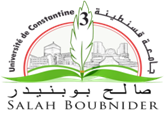 كلية علوم الإعلام والاتصال و السمعي البصرينيابة العمادة للدراسات العليا و البحث العلميقسنطينة في:....................................            الموضوع:  نسبة التقدم في البحث      أنا الممضي أسفله الأستاذ (ة) ..........................الرتبة..............................، الجامعة..................................أودع هذا التقرير الخاص بنسبة تقدم أطروحة دكتوراه علوم / ( ل.م.د ) للطالب (ة) .......................................................الموسومةبـــ....................................................................................................................................................................................................................................................................................................  و المسجل في السنة.................................و بعد معاينة العمل المنجز أقـدر أن نسبة التقدم تقدر بـ .......%.  و عليه أوافق على إعادة تسجيله في السنة الجامعية الحالية.                   إمضاء الأستاذ المشرف